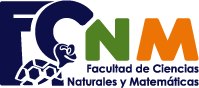 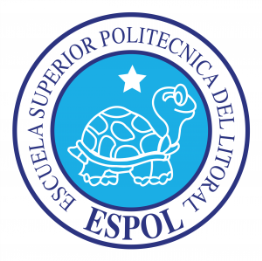 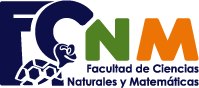 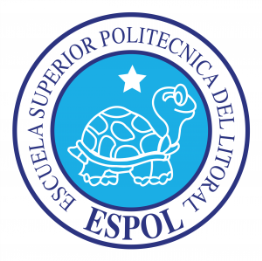 COMPROMISO DE HONORYo, ………………………………………………………………………………………………………………..…………………… al firmar este compromiso, reconozco que el presente examen está diseñado para ser resuelto de manera individual, que puedo usar una calculadora ordinaria para cálculos aritméticos, un lápiz o esferográfico; que solo puedo comunicarme con la persona responsable de la recepción del examen; y, cualquier instrumento de comunicación que hubiere traído, debo apagarlo y depositarlo en la parte anterior del aula, junto con algún otro material que se encuentre acompañándolo.  No debo además, consultar libros, notas, ni apuntes adicionales a las que se entreguen en esta evaluación. Los temas debo desarrollarlos de manera ordenada. Firmo al pie del presente compromiso, como constancia de haber leído y aceptar la declaración anterior.Firma                                                                                                  NÚMERO DE MATRÍCULA:…………..…………….…. CONOCIMIENTO DE TÉRMINOS AMBIENTALES (10 ptos): En la columna extrema derecha, escriba el literal que corresponda a la definición correcta.2. ECOSISTEMAS (10 ptos)2.1.  EL siguiente gráfico indica la ruta que sigue la energía a través de los organismos consumidores. Escriba el tipo de energía invertida en cada proceso y el porcentaje (si  se pide).De acuerdo al porcentaje invertido en biomasa, a qué conclusión importante llega usted con respecto al número de niveles tróficos dentro de una cadena alimentaria?2.2. CLIMA Y BIOMAS Es conocido que la temperatura y las precipitaciones son factores determinantes del clima. En base a los biomas del siguiente gráfico,  transforme en flechas a las lineas rotuladas como ”temperatura” y “precipitación”. La punta de la flecha debe indicar el sentido ascendente o el incremento del factor considerado.3. CONCIENTIZACIÓN /CONSUMISMO (10 ptos).  Análisis económico, ambiental y social de agua embotellada:La generación de envases plásticos  está causando un problema ambiental preocupante.  Lea, calcule y razone:3.a.- Si Ud. consume 2 botellas de aguas al día a un costo de 0,25 ctvs. de dólar americano cada una: Calcule cuantas botellas de agua consumirá en 6 meses y la inversión que realizará en este consumo durante el plazo señalado. Respuesta:                               ................ botellas                                      ......................USD3.b.- Si Ud. decide cambiar a un termo de uso permanente, cuyo costo es 8 dólares americanos, el cual le permite recargar agua en su casa o puntos autorizados:Calcule  el ahorro alcanzado al mes y a los 6 meses de usar su termo de uso permanente.Respuesta:   ahorro mensual...................USD                       ahorro en 6 meses..................... USD3.c.- Con los resultados obtenidos en 3.a y 3.b, establezca los beneficios económicos, ambientales y sociales  a obtenerse como producto de esta estrategia ambiental:Beneficios económicos: 1.- ……………………………………………………………………………....................................…………………………………………………………………………………………………………………………………………………….........................................………………………………………………..2.- …………………………………………………………………………………………………………………….....................................………………….......................................................................................................................................................................................Beneficios ambientales:1.- ………...................................………………………………………………………………………………………………………………………………………………………….........................................………………………………………………………………………………………………………………..2.- ……….....................................……………………………………………………………………………………………………………………………….......................................................................................................................................................................................Beneficios sociales:1.- ……………………………………………………………………………………………………………………………………...................................……………………………………………………………………………………………………………………………….........................................……………..2.- ………………………………………………………………………………………………………………………………….....................................……........................................................................................................................................................................................Personalmente, (sin calificación), pondría en práctica esta estrategia: SI...............NO............4. PREGUNTAS DE ACTUALIDAD,  REALIDAD NACIONAL Y TEMAS CONTEPORÁNEOS (10 ptos).A. Desde noviembre del 2013, cuantos hijos puede tener una pareja de padre y madre en China:....................B. Que especie animal (en peligro de extinción) en el QuitoZoo de Guayllabamba está causando gran expectativa en el país por su nacimiento:..............................................................................................................................C. Considera usted que la erupción del volcán Tungurahua  es contaminación antropogénica: SI..... NO..... D. El proyecto petrolero Yasuní-ITT,  cuyas siglas significan…………………………………………………………………………………….. …………………………………………………………………………………………………se desarrolla en el Parque Nacional……………………….  provincia (s) de …………………………………….…………………………..E. En qué provincias está ubicada la reserva de biósfera  Macizo del Cajas.................................................................. .......................................................................................................................................................................................F. Qué ecosistema está al momento planificado para ser recuperado hasta el  año 2017 por la Municipalidad de Guayaquil...................................................................................................................................................................G. Qué metal en particular es de trascendental importancia en la recuperación del ecosistema del numeral F?....... ..................... H. Cual es la  huella ecológica aproximada de Ecuador:                                  0.2 ha/per cápita............ 2 ha/per cápita..........  20 ha/ per cápita ................     I. En qué país, a principios de noviembre del 2013, el Haiyan (tifón), hizo que el nivel del mar subiera e inundara las áreas costeras, con un poder destructor de las olas que arrasaron miles de viviendas y hectáreas de cultivo.                                                      Chile… ……..	Haití………     Filipinas ……….  J. El 7 de noviembre del 2013, unas 435 familias de 20 comunidades de Lago Agrio y Putumayo (Sucumbíos), en las riberas del río San Miguel, se vieron afectadas por la contaminación del afluente debido a un derrame de petróleo originado en:                          Perú …….	     Colombia……..      Brasil…….5. CONTAMINACION DE AGUAS: Eutrofización cultural (10 ptos). Identifique y marque con una X, según corresponda, a las condiciones oligotróficas o eutróficas de un lago,  con sus respectivas características.CONTAMINACION DEL AIRE (10 ptos): Al radical hidroxilo se lo conoce como limpiador natural de aire contaminado.  Completar las reacciones principales y los subproductos resultantes de la transformación o desaparición del contaminante en el aire.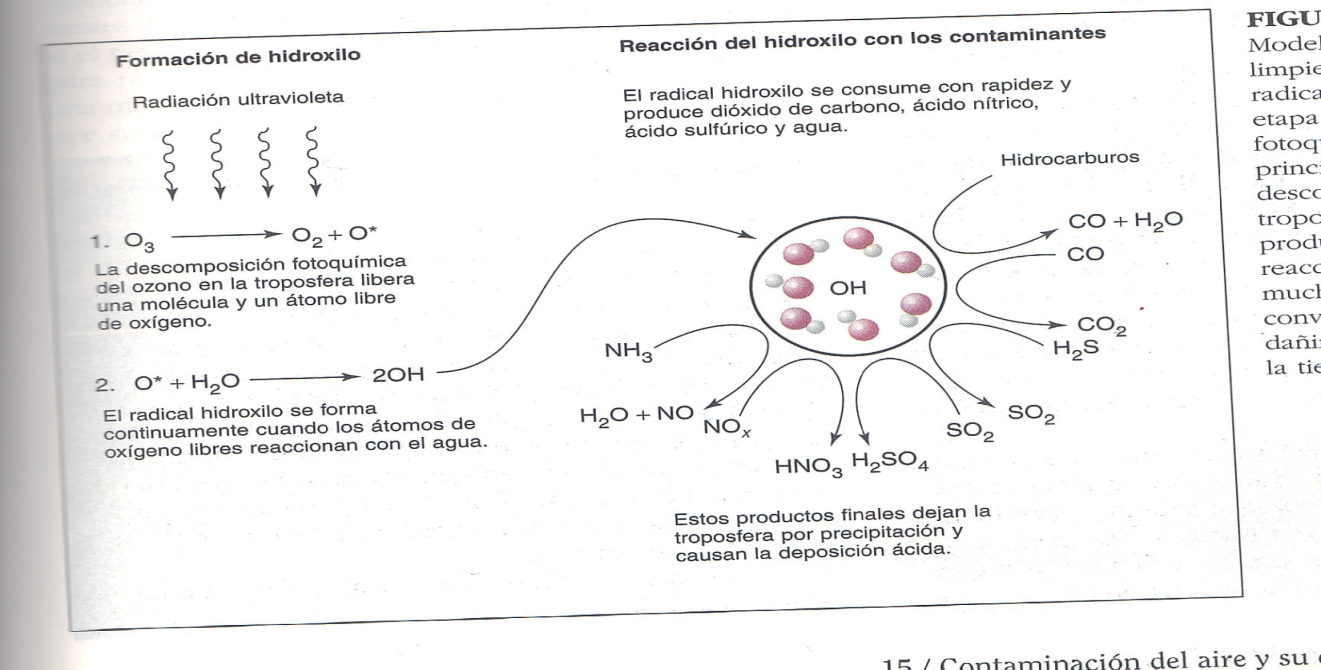 7. CRECIMIENTO DEMOGRÁFICO (10 ptos):7. a. Explique el comportamiento del crecimiento demográfico, desde 1950 hasta la actualidad, para cada una de las curvas en los gráficos A y B:           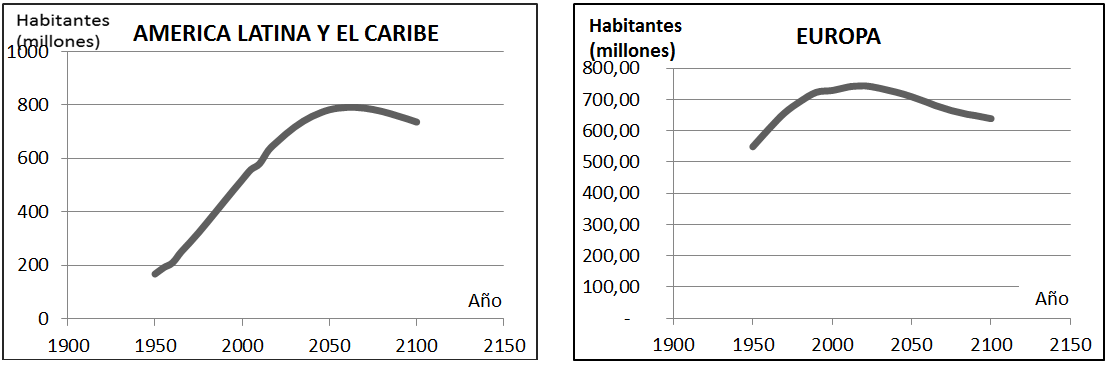 GRÁFICO A:GRÁFICO B:7.b) Para cada gráfico, mencione una razón de la proyección de la población desde la actualidad hasta el año 2050.Para América Latina y Caribe: Para Europa:RESIDUOS SÓLIDOS (10 ptos):8.a. (5 puntos) En la siguiente figura, correspondiente a un relleno sanitario técnico, ubique el literal correcto en los cuadros en blanco:  a) Extracción de lixiviados; b) Monitoreo de gases; c) Impermeabilización / geomembrana; d) Monitoreo de napa freática; e) Vegetación.						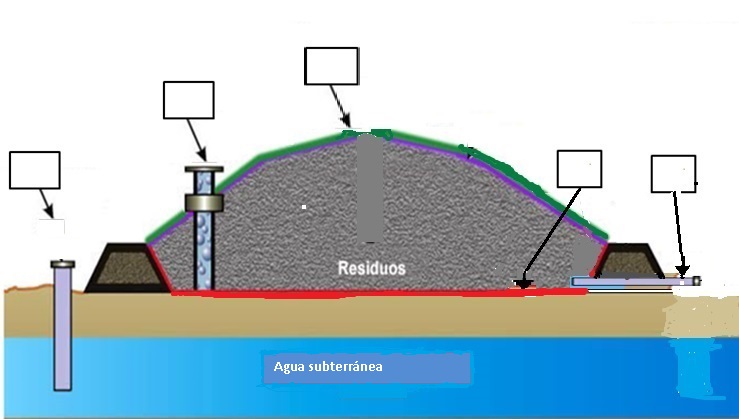 b. (5 puntos) Mencione dos ventajas y dos desventajas de los rellenos sanitarios.9. CONTAMINACIÓN (10 ptos): La siguiente tabla presenta diferentes tipos de contaminantes ambientales. 9. a: Escoja y escriba dentro de cada celda de la columna denominada “ACTIVIDAD CONTAMINANTE”, el númeral correspondiente a la acción que genera a los contaminantes:  1) Lixiviación en campos agrícolas; 2) Almacenamiento de agua en recipientes plásticos; 3) Quema de basura; 4) Quema de combustible por tránsito vehicular; 5) Remoción de tierras; 6) Tratamiento secundario de plantas de tratamiento de aguas residuales; 7) Plantas de energía eléctrica que operan con carbón; 8) Vaporización de gasolinas, solventes de pinturas.9. b: Escriba dentro de cada celda de la columna denominada “TIPO DE CONTAMINACION A LA QUE SE ASOCIA”, las letras correspondientes al componente ambiental afectado por  el contaminante descrito en cada fila: a) Contaminación del agua; b) Contaminación de suelo; c) Contaminación del aire.  (Nota: pueden repetirse letras y números).10. ETICA (CINE-FORO) (10 ptos). Según el documental OCEANOS DE PLÁSTICOS:* ¿Aproximadamente, qué porcentaje de plástico se recicla en todo el mundo?.....................* De la basura que se recoje, qué porcentaje aproximado corresponde a plásticos?.....................* En el documental, aparecían permanentemente dos personajes con ideas contradictorias sobre la contaminación por plásticos. Qué posición tenía y  qué defendía cada uno de ellos……………………………………………… ………………………………………………………………………………………………................................................................................................................................................................................................................................................................................................................................................................................................................................................................................................................................................................................................................................................* Indique dos  efectos biológicos que ocasiona  en las especies (menciónelas)  la ingestión involuntaria  de plástico ....................................................................................................................................................................................... ....................................................................................................................................................................................................................................................................................................................................................................................................................................................................................................................................................... ............. *Mencione dos peligros para la salud ocasionados por el vertido indiscriminado de residuos plásticos en los oceanos.......................................................................................................................................................................... ............................................................................................................................................................................................................................................................................................................................................................................................................................................................................................................................................................................................................................................................................................................................................................*Considera que el problema del plástico mostrado en el documental depende del productor o del consumidor. Justifique  su respuesta.................................................................................................................................................. ............................................................................................................................................................................................................................................................................................................................................................................................................................................................................................................................................................................................................................................................................................................................................................ *¿Qué haría Ud. concretamente para mitigar los dañinos efectos del plástico?  (dé dos alternativas relacionadas con su respuesta anterior.............................................................................................................................................. ....................................................................................................................................................................................... ....................................................................................................................................................................................... ..............................................................................................................................................................................................................................................................................................................................................................................ESPOL/DCQA/ II TÉRMINO 2013-2014/1ra EVALUACION ECOLOGÍA Y EDUCACIÓN AMBIENTAL/2013.12.06ESPOL/DCQA/ II TÉRMINO 2013-2014/1ra EVALUACION ECOLOGÍA Y EDUCACIÓN AMBIENTAL/2013.12.06ESPOL/DCQA/ II TÉRMINO 2013-2014/1ra EVALUACION ECOLOGÍA Y EDUCACIÓN AMBIENTAL/2013.12.06NombresApellidosParaleloAPPNRelacion temporal entre dos especies que se benefician mutuamenteBBIOSFERAAguas  residuales generadas en procesos de un hogar, tales como el lavado de utensilios, ropa, aseo personalCTROPÓSFERAFraccion de materia o energia de los autótrofos destinada para la produccion de biomasaDAUTÓTROFOSUnidad de concentraciòn equivalente a mg/L ó  mg/KgEDBOVelocidad o tasa a la cual se acumula la materia en los tejidos de los organismos,  por unidad de areaFESTRATÓSFERAProfundidad  hasta la que puede penetrar suficiente luz para que se produzca la fotosíntesis de la vegetación acuática sumergida GPRODUCCION ECOSISTEMICAAguas residuales caracterizadas por contener  materia fecal y bacterias Eschericha ColiHLODOS ACTIVADOSCapa atmosférica donde ocurre mezcla vertical de contaminantes y la temperatura disminuye con la altitud IDQODuración del periodo de luz a la que están expuestas los organismos vivosJLODOS PRIMARIOSFraccion de materia o energia de los autótrofos destinada para la produccion de biomasa y respiraciónKFOTOPERIODOBiomasa compuesta mayoritariamente por bacterias,  resultante del tratamiento biològico de las  aguas residualesLAGUAS NEGRASRelacion entre dos especies que viven unidas y se benefician mutuamenteMBIOMACantidad de materia o energìa almacenada por los seres vivos por unidad de area (medida en un periodo determinado)NAGUAS GRISESParámetro que indica la cantidad de oxígeno consumido en la oxidación biológica de la materia orgánica presente en una muestra líquidaOppmLodos formados por compuestos orgànicos e inorgànicos en el tratamiento  de las aguas residualesPPPBOrganismos que elaboran su materia orgánica a partir de materia inorgánicaQPRODUCTIVIDAD  ECOSISTEMICACapa atmosférica donde ocurre poca mezcla vertical de contaminantes y la temperatura aumenta con la altitudRMUTUALISMOParámetro que indica la cantidad de oxígeno necesario para la oxidación química de la materia orgánica presente en una muestra líquidaSSIMBIOSISAgrupamiento de todos los ecosistemas de una misma claseTZONA EUFOTICAEl mayor ecosistema terrestreCONTAMINANTEACTIVIDAD CONTAMINANTETIPO DE CONTAMINACION A LA QUE SE ASOCIA PM5, PM10CO2SO2Herbicidas / PesticidasExceso de nutrientesSedimentosBisfenol A y FtalatosCOVs	